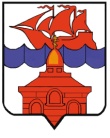 РОССИЙСКАЯ  ФЕДЕРАЦИЯКРАСНОЯРСКИЙ КРАЙТАЙМЫРСКИЙ ДОЛГАНО-НЕНЕЦКИЙ МУНИЦИПАЛЬНЫЙ РАЙОНХАТАНГСКИЙ СЕЛЬСКИЙ СОВЕТ ДЕПУТАТОВРЕШЕНИЕ24 декабря 2014 года 								        № 181-РСОб установлении размера платы за содержание и ремонт жилого помещения в многоквартирном доме      	В соответствии со ст. 156 и п. 4 ст. 158 Жилищного кодекса Российской Федерации, Хатангский сельский Совет депутатов РЕШИЛ: 1. Установить размер платы граждан за содержание и ремонт жилого помещения для нанимателей жилых помещений по договорам социального найма и договорам найма жилых помещений муниципального жилищного фонда и собственников жилых помещений, которые на их общем собрании не приняли решение об установлении размера платы за содержание и ремонт жилого помещения, в размере:      	- с 01.01.2015 по 30.06.2015 года – 63,58 руб. за 1 кв.м общей площади (с учетом НДС);     	- с 01.07.2015 по 31.12.2015 года – 68,66 руб. за 1 кв.м общей площади (с учетом НДС).2. Решение подлежит обязательному официальному опубликованию и вступает в силу с 1 января 2015 года. Глава сельского поселения Хатанга                                                                А. В. Кулешов